Contact: Clyne Media, Inc.Tel: (615) 662-1616Dorna Sports confirms Audio-Technica 8.0 Microphone Concept as core component of MotoGP™ Immersive Audio Remote Production InitiativeST-HUBERT, QC, December 7, 2021  — Following nearly three seasons of extensive prototype testing of Audio-Technica’s 8.0 Microphone Concept at MotoGP™, the Grand Prix motorcycle racing Championship, commercial rights holder Dorna Sports S.L. has moved to make the 8.0 microphone a core audio component of its future program broadcasting, which includes ambitious plans toward remote production.Located at Dorna Sports’ Barcelona, Spain facility, the extensive remote production suite, which is planned to be phased in through the 2024 Season, will include a custom-built 7.1.4 / 5.1.4 dedicated Audio Control Room to mix immersive audio received from the track in real time. Audio-Technica 8.0 Microphones are to be located at the podium, parc fermé, pit lane and key positions around the racetrack.While the Audio Control Room will remain static, audio acquisition at the track needs to capture the complex dynamic audio content of the premier global motorcycling event while also being practical in terms of setup and breakdown, given that there can be over twenty GPs around the world each season. Audio-Technica’s 8.0 Microphone Concept is designed to be lightweight and small enough not just for discreet placement in a field of play, but each of the eight 12mm elements can be removed from the core mount and packed away quickly in a compact case, making for fast deployment by a single operator.The simplicity of the 8.0 Microphone Concept is also its advantage, as producers and engineers who wish to capture immersive audio content in a real time and fast-paced environment, such as live sports, will have a practical and uncomplicated solution without the additional algorithms and decoding required in alternative immersive audio capture applications. As well as sports broadcasting, Audio-Technica sees several applications for its new microphone design, including concert halls and outdoor festivals.“The ongoing design and technical feedback that we have received from the Dorna Sports audio team, who started out with just a 3D-printed prototype, has been both invaluable and instrumental to our fast development of the 8.0 Concept,” states Rodrigo Thomaz, Audio-Technica Project Manager for MotoGP™, “and indeed the learnings gave us confidence to provide over twenty pieces to the host broadcaster responsible for delivering the summer fortnight of sports around the globe in immersive audio from Japan earlier this year.”“As audiences expect and demand a more encompassing audio experience in their listening environments,” continues Thomaz, “the need for real-time live immersive mixing is only going to increase. Audio-Technica is well placed to deliver the tools required at the beginning of that immersive signal chain.”Audio-Technica plans a market release of its 8.0 Microphone in 2022. Full specifications and pricing are expected nearer to this time.For more information, please visit www.audio-technica.com. …ends 443 wordsPhoto file 1: A-T_8-0_Prototype_Thomaz_Mendoza.JPGPhoto caption 1: Dorna Sports Sound Manager Pep Mendoza & Audio-Technica Project Manager Rodrigo Thomaz with an Audio-Technica 8.0 Microphone Concept prototypePhoto file 2: A-T_8-0_Prototype_Jerez.JPGPhoto caption 2: Audio-Technica 8.0 Microphone Concept prototype in use at MotoGP Jerez, Spain 2019Contact Presse
info@audio-technica.ca 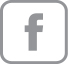 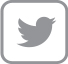 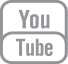 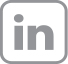 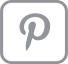 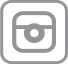 Celebrating over 50 years of audio excellence worldwide, Audio-Technica is a leading innovator in transducer technology, renowned for the design and manufacture of microphones, wireless microphones, headphones, mixers, and turntables for the audio industry.Audio-Technica Canada, Inc.
3135 Boulevard Moise-Vincent, Suite 105
Saint-Hubert, QC                                      	       COMMUNIQUE DE PRESSE 
J3Z 0C8             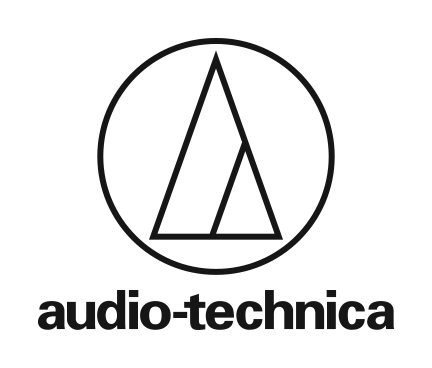 T: (450) 506-0245www.audio-technica.caDorna Sports confirme que le concept de microphone 8.0 d’Audio-Technica sera un élément central de l’initiative de production audio immersive à distance du MotoGP™St-Hubert, QC, le 7 décembre 2021 — Après près de trois saisons de tests intensifs sur le prototype du concept de microphone 8.0 d’Audio-Technica au MotoGP™, le championnat de courses de motos Grand Prix, le détenteur des droits commerciaux Dorna Sports S.L. a décidé de faire du microphone 8.0 un élément central de la diffusion de ses futurs programmes, ce qui inclut des projets ambitieux de production à distance.Située dans les locaux de Dorna Sports à Barcelone en Espagne, la suite complète de production à distance, qui devrait être progressivement mise en place au cours de la saison 2024, comprendra une salle de contrôle du son dédiée 7.1.4 / 5.1.4 sur mesure pour mixer le son immersif reçu de la piste en temps réel. Les microphones 8.0 Audio-Technica seront positionnés sur le podium, dans le parc fermé, sur la pit lane et à des endroits stratégiques autour de la piste.Alors que la salle de contrôle du son restera fixe, l’acquisition sonore sur le circuit doit capturer le contenu sonore dynamique complexe du premier événement mondial de motocyclisme, tout en étant pratique en termes d’installation et de démontage, étant donné qu’il peut y avoir plus de 20 Grands Prix dans le monde chaque saison. Le concept de microphone 8.0 d’Audio-Technica est conçu pour être léger et suffisamment petit pour être placé discrètement sur un terrain de jeu. De plus, chacun de ses huit éléments de 12 mm peut être retiré de la fixation centrale et rapidement rangé dans une mallette compacte, pour un déploiement rapide par une seule personne.La simplicité du concept de microphone 8.0 est également son avantage. En effet, les producteurs et ingénieurs souhaitant capturer un contenu sonore immersif en temps réel dans un environnement au tempo rapide comme les sports en direct, disposeront d’une solution pratique et simple, sans les algorithmes et le décodage supplémentaires nécessaires dans les autres applications de capture audio immersive. Outre la diffusion d’événements sportifs, Audio-Technica prévoit plusieurs applications pour son nouveau design de microphone, telles que les salles de concert et les festivals de plein air.« Les retours techniques et sur le design que nous avons reçus en continu de la part de l’équipe audio Dorna Sports, qui a commencé avec un simple prototype imprimé en 3D, ont été vraiment précieux et déterminants dans le développement rapide de notre concept 8.0 », explique Rodrigo Thomaz, chef de projet chez Audio-Technica pour MotoGP™, « et en effet, ces enseignements nous ont permis de fournir plus de vingt pièces au diffuseur hôte responsable de la diffusion de la quinzaine estivale des sports dans le monde en son immersif depuis le Japon, plus tôt cet année. »« Le public attend et exige une expérience audio plus complète dans ses environnements d’écoute », poursuit Rodrigo Thomaz, « et c’est pourquoi le besoin de mixage immersif en temps réel va gagner en importance. Audio-Technica est en bonne place pour offrir les outils nécessaires au début de cette chaîne de signaux immersive. »Audio-Technica prévoit une commercialisation de son microphone 8.0 en 2022. Les spécifications complètes et les tarifs seront communiqués à ce moment-là.Pour plus d’informations, consultez www.audio-technica.com. …Fin : QQQ motsFichier photo 1 : A-T_8-0_Prototype_Thomaz_Mendoza.JPGLégende photo 1 : Le directeur du son de Dorna Sports Pep Mendoza et le chef de projet d’Audio-Technica Rodrigo Thomaz, avec un prototype du concept de microphone 8.0 d’Audio-TechnicaFichier photo 2 : A-T_8-0_Prototype_Jerez.JPGLégende photo 2 : Prototype du concept de microphone 8.0 d’Audio-Technica utilisé au MotoGP de Jerez en Espagne, en 2019Contact Presse
info@audio-technica.ca Audio-Technica est une marque japonaise dont l’histoire dans le domaine audio est riche de plus d’un demi-siècle. Depuis ses débuts modestes en 1962, avec la conception et la fabrication de cellules phono, Audio-Technica s’est développée pour devenir une marque internationalement reconnue de microphones, casques et cellules. Grâce à ses compétences de base dans le domaine des transducteurs audio et à son désir constant d’offrir les meilleures expériences audio, Audio-Technica assure à la fois la capture et la reproduction d’un son d’exception. Présente lors d’événements sportifs mondiaux, de spectacles musicaux en direct et de certains des programmes audio les plus connus au monde, Audio-Technica peut se targuer de contribuer à offrir certaines des meilleures expériences audio au public, où qu’il se trouve.        # # #